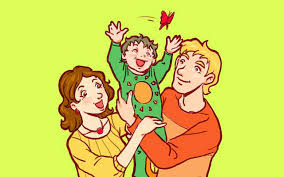       Родителям О Воспитании….          Эти мысли просты, как и всё гениальное. Они сформулированы Марией Монтессори – одной из величайших фигур в мировой педагогике, совершившей настоящую революцию в воспитании. Заветы знаменитого  итальянского педагога, проверенные вековой практикой, стоит взять на вооружение всем родителям. Попробуйте вдуматься в каждый из них, а затем применить в общении с ребенком, и вы увидите, как улучшаются ваши с ним отношения и насколько более развитой и гармоничной личностью он становится. 1. Дети учатся на своем непосредственном окружении, то есть во всем стремятся подражать вам. Будьте внимательны к тому, что вы делаете и говорите. 2. Когда ребенок часто слышит критику в свой адрес, он тоже начинает всех критиковать, поэтому старайтесь осуждать его как можно реже. 3. Если ребенок часто слышит от вас похвалы, он стремится всех оценивать. Хвалите не ребенка, а его поступки. 4. Если ребенок видит враждебное отношение к себе, то обязательно начнет защищаться – вступать в драку. Показывайте ему свое расположение и дружелюбие. 5. Поступайте с ребенком честно, руководствуясь соображениями справедливости, тогда он будет вести себя с людьми точно так же. 6. Когда вы высмеиваете ребенка, в нем развивается робость, поэтому тщательно избегайте насмешек над своим малышом. 7. Сделайте так, чтобы с вами ребенок чувствовал себя в полной безопасности – тогда он научится доверять людям и миру. 8. Когда ребенка позорят, то он испытывает вину, а если делать это часто, то такое чувство может перерасти в привычку. Не унижайте своего ребенка 9. Одобряйте ребенка как можно чаще, чтобы он научился хорошо относиться к самому себе. 10. Будьте чаще снисходительны к ошибкам ребенка, и тогда он вырастет терпеливым к несовершенству других людей. 11. Подбадривайте часто ребенка, говорите, что у него все получится и что вы верите в него. Это поможет ему стать уверенным в себе. 12. Дайте ребенку возможность чувствовать себя необходимым, чувствовать ваше дружеское отношение к нему – это научит его находить друзей. 13. Всегда говорите о ребенке только хорошее, даже если он вас не слышит или его нет рядом. 14. Замечайте лучшие качества ребенка и помогайте ему развивать их, тогда плохому просто не останется места. 15. Выслушивайте ребенка, когда он говорит с вами, и отвечайте ему. Вы делаете так в общении со взрослыми людьми, и ребенок тоже в этом нуждается. 16. Если ребенок сделал ошибку, которую может исправить сейчас или немного позже, дайте ему возможность сделать это. Так вы проявите уважение к нему. 17. Когда ребенок изучает что-то новое или пытается найти решение, помогите ему, если в этом есть необходимость. Но не вмешивайтесь, если он уже справился без вас. 18. Чтобы помочь ребенку познавать этот мир, создайте подходящую атмосферу: дайте ему почувствовать вашу любовь, проявляйте заботу в меру и обеспечьте тишину. 19. Показывайте ребенку свои самые лучшие манеры, когда обращаетесь с ним, чтобы он учился у вас этикету и правилам общения.К этим словам еще хочется добавить высказывание великого писателя – Льва Николаевича Толстого: «Воспитание представляется сложным делом только до тех пор, пока мы хотим, не воспитывая себя, воспитать своих детей или кого бы то ни было. Если же поймешь, что воспитывать других мы можем только через себя, то упраздняется вопрос о воспитании и остается один вопрос: как надо самому жить?»…..
